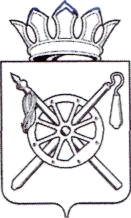 Российская ФедерацияРостовская областьМуниципальное образование «Октябрьский район»Администрация  Октябрьского районаПОСТАНОВЛЕНИЕ 27.12.2019                          № 1586                   р.п. КаменоломниО внесении изменений в постанов-ление Администрации Октябрьско-го района от 18.12.2018 № 1707В соответствии с постановлением Администрации Октябрьского района  от 04.10.2018 № 1354 «Об утверждении Порядка разработки, реализации и оценки эффективности муниципальных программ Октябрьского района», руководствуясь частью 9 статьи 56 Устава муниципального образования «Октябрьский район»,ПОСТАНОВЛЯЮ:1. Внести изменения в постановление Администрации Октябрьского района от 18.12.2018 № 1707 «Об утверждении плана реализации муниципальной программы Октябрьского района «Доступная среда» на 2019 год, изложив приложение к постановлению в редакции согласно приложению к настоящему постановлению.2. Настоящее постановление вступает в силу со дня его официального опубликования и подлежит размещению на официальном сайте Администрации Октябрьского района.    3. Контроль за исполнением настоящего постановления возложить на заместителя главы Администрации Октябрьского района  Уманцеву С.А. Глава АдминистрацииОктябрьского района					              Л.В. ОвчиеваПостановление вносит управление социальной защиты населения Администрации Октябрьского района                                                                                                        Приложение  к постановлению АдминистрацииОктябрьского района                                                                                                от  27.12.2019 № 1586ПЛАН РЕАЛИЗАЦИИМУНИЦИПАЛЬНОЙ ПРОГРАММЫ ОКТЯБРЬСКОГО РАЙОНА «ДОСТУПНАЯ СРЕДА» НА 2019 ГОДУправляющий делами Администрации Октябрьского района					                         Н.Н. Савченко№ п/пНомер и наименование Ответственный 
исполнитель, соисполнитель, участник  
(должность/ ФИО) Ожидаемый результат (краткое описание)Плановый 
срок    
реализации Объем расходов, (тыс. рублей) Объем расходов, (тыс. рублей) Объем расходов, (тыс. рублей) Объем расходов, (тыс. рублей) всегоБюджет Октябрьского района и безвозмездные поступления в бюджет Октябрьского районаБюджет муниципальных образований Октябрьского районавнебюджетные
источники1Подпрограмма 1 «Адаптация приоритетных объектов социальной инфраструктуры, транспортной и инженерной инфраструктуры для беспрепятственного доступа и получения услуг инвалидами и другими мало мобильными группами населения»УСЗН/заместитель начальника -заведующий отделом компенсационных выплат Самойлова Е.А.;ОКФФКСиТ/заведующий сектором по физкультуре, спорту и туризму Ястребов С.А;РОО/заместитель начальника по образовательному менеджменту Сухоносенко А.В.; МБУЗ ЦРБ/заместитель главного врача по АХЧ Фролов А.В. хх55,120,8-34,32Основное мероприятие 1.1. Адаптация для инвалидов и других маломобильных групп населения приоритетных объектов и услуг социальной инфра-структуры путём дооборудования и установки технических средств адаптации (создание физической и информационной доступности зданий, устройство санитарно-гигиенических комнат, отделка помещений визуальными и тактильными средствами, установка подъёмников, поручней, ограждений, пандусов.ОКФФКСиТ/ заведующий сектором по физкультуре, спорту и туризму Ястребов С.А;РОО/заместитель начальника по образовательному менеджменту Сухоносенко А.В.;МБУЗ ЦРБ/заместитель главного врача по АХЧ Фролов А.В. оснащение приоритетных объектов социальной инфраструктуры техническими средствами адаптации для беспрепятственного доступа и получения услуг инвалидами  и другими мало мобильными группами населениявесь период42,48,1-  34,33Мероприятие 1.1.1Приобретение рельефной мнемосхемы помещения УСЗН (тактильная , шрифт Брайля, материал-пластик, цвет – многоцветная, размер 470*610мм, в комплект входят крепежные элементы)УСЗН/ заместитель начальника -  заведующий отделом компенсационных выплат  Самойлова Е.А.создание условий для доступности учреждений социальной сферыдо 31.12.20198,18,1-    -4Мероприятие 1.1.2В целях обеспечения безопасности передвижения слабовидящих граждан по территории  МБУЗ ЦРБ приобретена краска для контрастной окраски ступенейМБУЗ ЦРБ/заместитель главного врача по АХЧ Фролов А.В.создание условий для доступности учреждений здравоохранениядо 31.12.201917,6--  17,65Мероприятие 1.1.3Для адаптации лифта в терапевтическом корпусе приобретен звуковой оповещатель этажей, таблички поэтажного информирования, информационные тактильные таблички с шрифтом Брайля для слабовидящих и незрячих посетителей.МБУЗ ЦРБ/заместитель главного врача по АХЧ Фролов А.В.создание условий для доступности учреждений здравоохранениядо 31.12.201916,7--  16,76Основное мероприятие 1.2 Приобретение автобусов, в конструкцию которых входит приспособление для перевозки инвалидов и других мало мобильных групп населения, дооборудование общественного транспорта специализированными устройствами для инвалидовМУП «Промтрансснаб»/ заместитель начальника по транспорту и экономики Барахова Т.В.повышение качества предоставления транспортных услугвесь период----7Основное мероприятие 1.3 Обеспечение работы социального таксиМУ ЦСО/заместитель директора Шмелева М.В.повышение активности инвалидоввесь период----8Основное мероприятие1.4 Выплата компенсации инвалидам страховых премий по договорам обязательного страхования гражданской  ответственности владельцев транспортных средствУСЗН/ заместитель начальника – заведующий отделом компенсационных выплат  Самойлова Е.А.выполнение в полнообъеме социальныхобязательствгосударства перед инвалидами, усиление их социальной поддержкивесь период12,712,7--9Мероприятие 1.4.1Осуществление  полномочий по выплате инвалидам  компенсаций страховых премий  по договорам обязательного страхования гражданской ответственности владельцев транспортных средств в рамках подпрограммы «Адаптация приоритетных объектов социальной инфраструктуры, транспортной и инженерной инфраструктуры для беспрепятственного  доступа и получения услуг инвалидами и другими маломобильными  группами  населения» муниципальной программы Октябрьского района «Доступная среда» (Социальные выплаты гражданам, кроме публичных нормативных социальных выплат)УСЗН/ заместитель начальника – заведующий отделом компенсационных выплат Самойлова Е.А.выплата компенсации страховых премий по договорам ОСАГО весь период12,212,2--10Мероприятие 1.4.2Осуществление полномочий по выплате инвалидам  компенсаций страховых премий по договорам обязательного страхования гражданской ответственности владельцев транспортных средств в рамках подпрограммы «Адаптация приоритетных объектов социальной инфраструктуры, транспортной и инженерной инфраструктуры для беспрепятственного доступа и получения услуг инвалидами и другими маломобильными  группами населения» муниципальной программы Октябрьского района «Доступная среда» (Иные закупки товаров, работ и услуг для обеспечения государственных (муниципальных) нужд)УСЗН/ заместитель начальника –заведующий отделом компенсационных выплат  Самойлова Е.А.выплата компенсации страховых премий по договорам ОСАГО весь период0,50,5--11Контрольное событие муниципальной программы 1Подготовка отчета по выполнению мероприятий по созданию безбарьерной среды для инвалидов и других маломобильных групп населения в Октябрьском районеУСЗН/заместитель начальника -заведующий отделом компенсационных выплат Самойлова Е.А.отчет в  финансово-  экономическое управление Администрации Октябрьского района по созданию безбарьерной среды для инвалидов за 6 месяцев 2019 года;отчет в финансово-экономическое управление Администрации Октябрьского района по созданию безбарьерной среды для инвалидов за 9 месяцев 2019 года;отчет в финансово-экономическое управление Администрации Октябрьского района по созданию безбарьерной среды для инвалидов за   2019 год01.07.201901.10.201931.12.2019хххх12Подпрограмма 2«Формирование толерантного отношения общества к инвалидам и другим маломобильным группам населения»УСЗН/заместитель начальника -заведующий отделом компенсационных выплат Самойлова Е.А.;ОКФФКСиТ/заведующий сектором по физкультуре, спорту и туризму Ястребов С.А;РОО/заместитель начальника по образовательному менеджменту Сухоносенко А.В.;МБУЗ ЦРБ/заместитель главного врача по АХЧ Фролов А.В. хх----13Основное мероприятие 2.1 Организация работы со СМИ (размещение информации по вопросам социальной защиты и реабилитации инвалидов, статей о толерантном отношении к инвалидам,  количество проведённых для инвалидов культурно-массовых мероприятий, выставок)УСЗН/заместитель начальника -заведующий отделом компенсационных выплат Самойлова Е.А.;ОКФФКСиТ/заведующий сектором по физкультуре, спорту и туризму Ястребов С.А;обеспечение информационно-разъяснительной ин-формацией по вопросам социальной защиты и реабилитации инвалидов,  жизни людей с ограниченными  возможностямивесь период----14Контрольное событие муниципальной программы 2 Создание информационной доступности для инвалидов УСЗН/заместитель начальника -заведующий отделом компенсационных выплат Самойлова Е.А.;размещение информации в газете, размещение материалов на сайтах в сети интернет, радио, телеканале «Видеотон»весь периодххххИтого по государственной  
программеххх55,120,8-   34,3УСЗН/заместитель начальника - заведующий отделом компенсационных выплат Самойлова Е.А.;хх20,820,8--ОКФФКСиТ/заведующий сектором по физкультуре, спорту и туризму Ястребов С.А;хх----РОО/заместитель начальника по образовательному менеджменту Сухоносенко А.В.;хх----МБУЗ ЦРБ/заместитель главного врача по АХЧ Фролов А.В. хх34,3--  34,3МУП «Промтрансснаб»/ заместитель начальника по транспорту и экономики Барахова Т.В.хх----